Tennis Club Le Rouret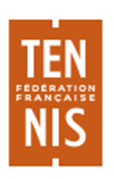 Fiche d’inscription au club 2022-2023ASSOCIATION ROURETOISE DE TENNIS (ART)
www.tennisclub lerouret.comPour permettre l’inscription au club et l’adhésion à la FFT, il est nécessaire de renseigner les informations ci-après :NOM usuel (+ nom de jeune fille)___________________________________________________________Prénom ______________________________Date et lieu de naissance______________________________________________Nationalité______________________ADRESSE POSTALE ____________________________________________________________________________________________
_________________________________________________________________________________________________Adresse mail (obligatoire) : _____________________________________________@__________________________Portable __________________________________Pass sanitaire obligatoire pour les personnes âgées de plus de 12 ansJe soussigné(e) (nom, prénom) ___________________________________________________________Certificat médical (Mention : pratique du tennis en compétition si souhait de compétition) obligatoire pour les adultes (validité 3 ans), questionnaire de santé QS-SPORT Cerfa N°15699 à remplir dans les autres cas 	Atteste avoir répondu par la négative à l’ensemble des rubriques du le questionnaire de santé QS-SPORT Cerfa N°15699 	M’engage à fournir rapidement un certificat médical (certificat médical de plus de 3 ans) 	Reconnais que l’adhésion au club (nom du club) Tennis Club Le Rouret entraîne l’acceptation du règlement intérieur de celui-ci et des règlements de la FFT	Reconnais avoir conscience des risques inhérents à la pratique sportive, avoir été informé et pris connaissance des 	garanties d’assurances proposées avec la licence. Reconnais avoir été averti de l’intérêt de souscrire des garanties complémentaires (notamment celles proposées par la FFT) afin de bénéficier d’une meilleure indemnisation en cas de dommage corporel. 	Autorise le club Tennis Club Le Rouret pour sa communication interne et/ou externe à capter et utiliser, pour la saison 2022-2023 mon image et cela sur tout support digital, tel que le site internet du club, etc, et/ou support papier, tels que article, newsletter. 	Accepte de recevoir des propositions commerciales de la part de la FFT (billetteries pour Roland Garros et Rolex Paris Masters…) et de ses partenaires.En tout état de cause, conformément aux dispositions des articles 39 et 40 de la loi « Informatique et Libertés » du 6 janvier 1978 modifiée en 2004 vous disposez d’un droit d’accès, de modification, de rectification et, le cas échéant, de suppression des données vous concernant.Pour l’exercice de ces droits, vous êtes invité à vous adresser au club et/ou au correspondant « Informatique et Libertés » de la FFT (cilfft@fft.fr).Vous pouvez également, pour des motifs légitimes, vous opposer au traitement de vos données. Pour toute information sur la protection des données individuelles, veuillez consulter le site de la Cnil (www.cnil.fr)Date et signature du membre